(EK05 – 07)   Kurze Texte  /  لنډ متنونه   [PA]   (EK06)   Kurze Texte  /  لنډ متنونه   [PA] (EK07)   Kurze Texte  /  لنډ متنونه   [PA]  Ich gehe einkaufen, Kleidung (5/7)زه سوداګري ته ځم، جامېMeine Hose ist zerrissen.Ich muß eine neue [Hose] kaufenزما پتلون ځوړند دي.زه باید یو نوی واخلمWo ist ein Geschäft für Bekleidung?د جامو لپاره دوکان چیرته ده؟Es gibt eines im Einkaufszentrum.دلته د پیرود مرکز کې شتون لري.Guten Tag, ich brauche eine neue Hose.سلام، زه نوي پتلون ته اړتیا لرم.Wollen Sie eine Hose für den Alltag oder für das Büro?ایا تاسو د ورځني ژوند لپاره پینټ غواړئیا د دفتر لپاره؟Die Hose soll stark und elegant sein.پتلون باید قوي او ښکلی وي.Welche Kleidergröße haben Sie?Ich habe Größe 50.تاسو د جامو اندازه لرئ؟زه 50 اندازه لرم.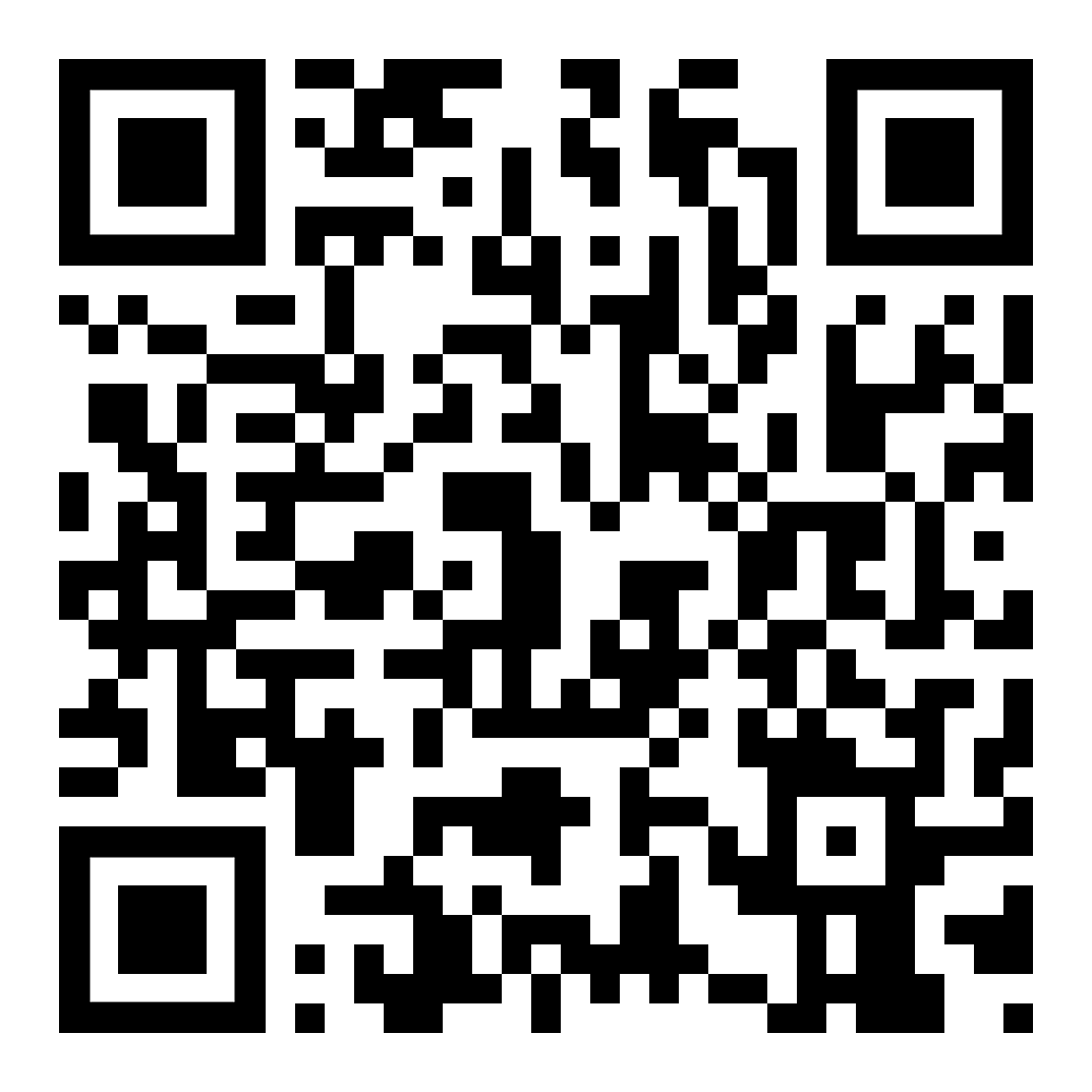 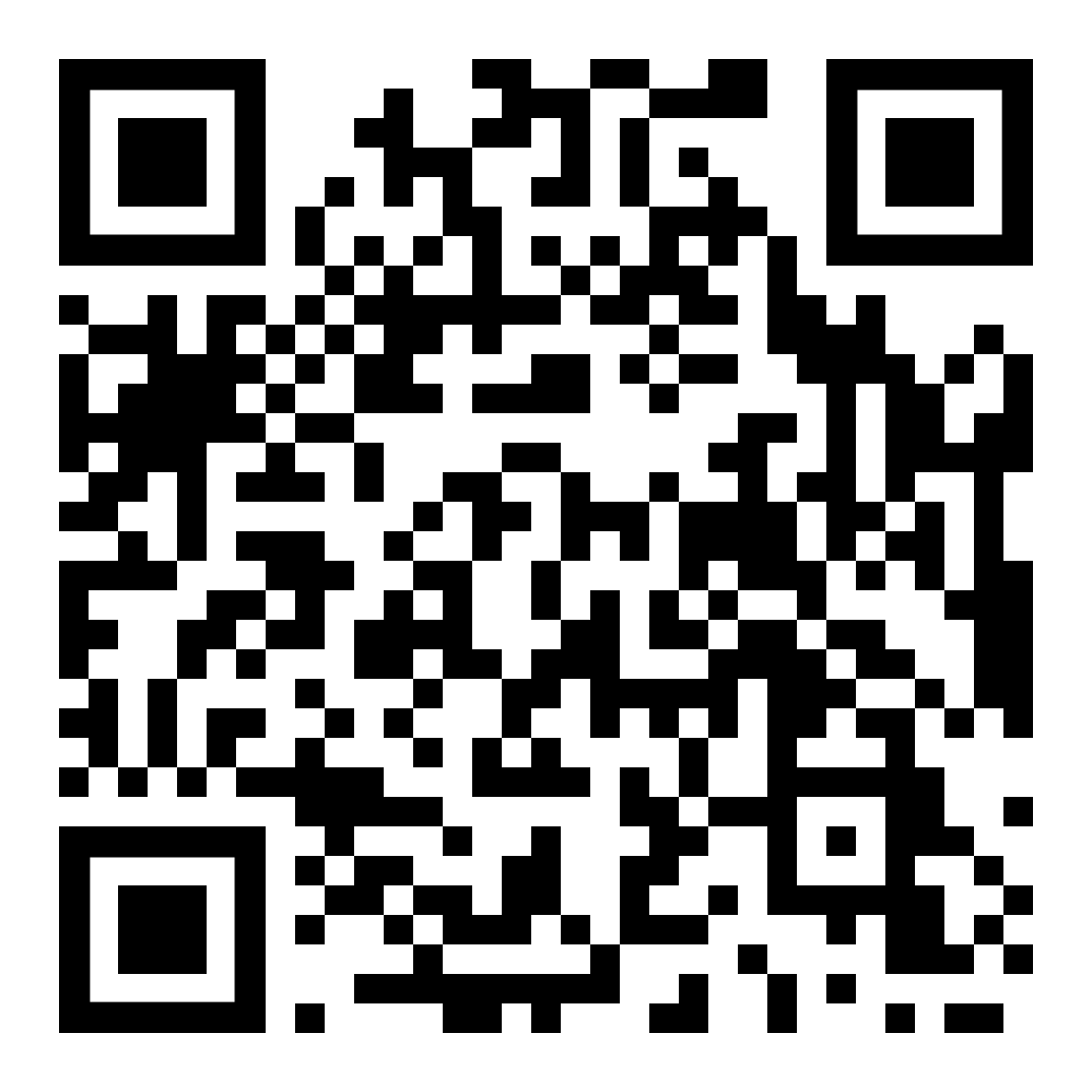 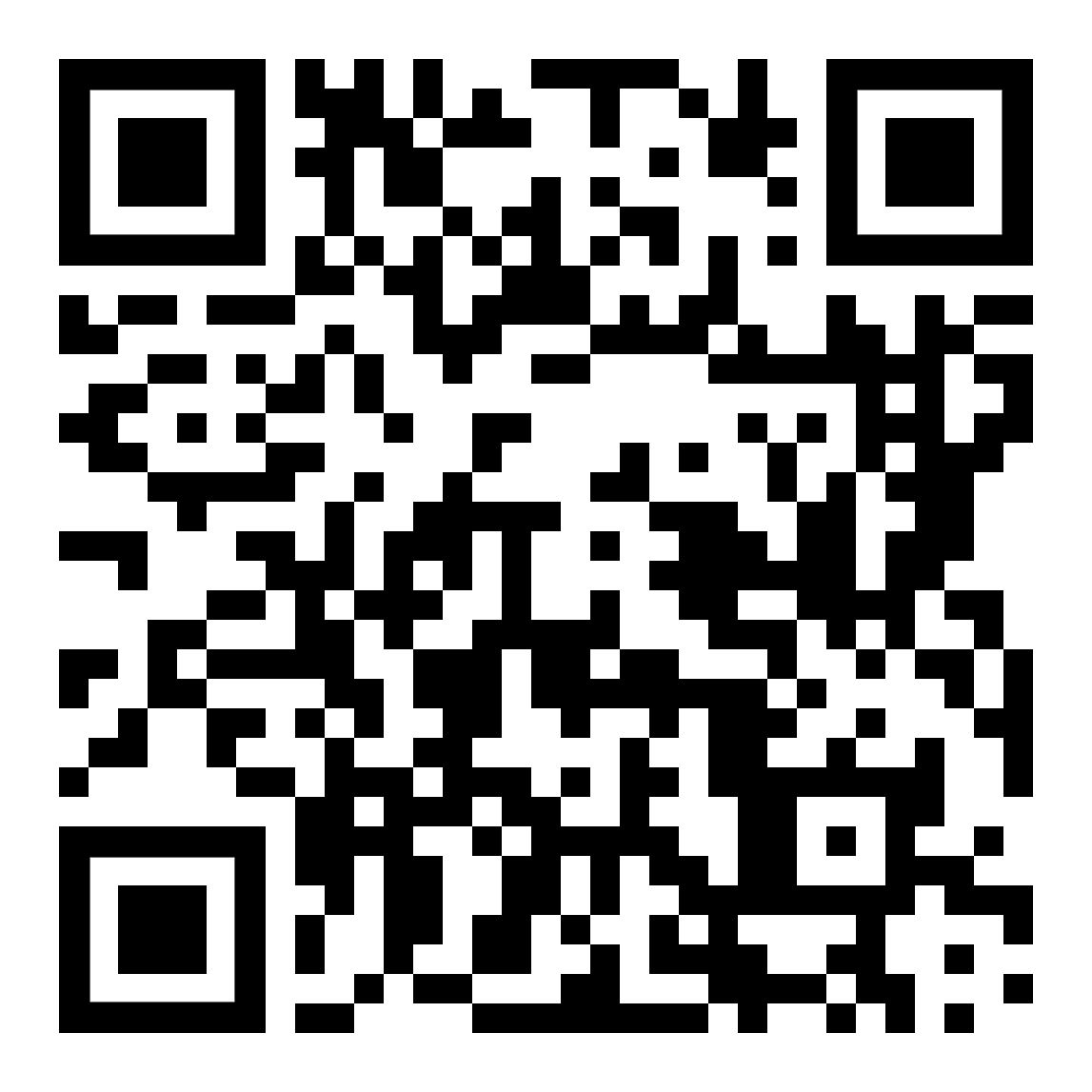 Höre dir den Text an (MP3)متن ته غوږ شئdiese Seite دا پاڼهzur Kapitelseite kurze Texteد څپرکي په پاڼه کې لنډ متنونهÜbung 1: Höre dir alle Texte öfter an   und sprich sie laut nach.تمرین 1:ټول متنونه ډیر ځله واورئ اوپه لوړ غږ یې تکرار کړئIch gehe einkaufen, Kleidung (6/7)زه سوداګري ته ځم، جامېDa haben wir verschiedene Modelle in Ihrer Größe.هلته موږ په اندازې کې مختلف ماډلونه لرو.Diese beiden da möchte ich probieren.زه غواړم دا دوه هڅه وکړم.Die Umkleidekabinen sind dort auf der Seite.د بدلولو خونه دلته ده.Paßt Ihnen die Größe?Gefällt Ihnen die Qualität?ایا اندازه فټه ده؟ایا تاسو کیفیت خوښوئ؟Die rote Hose ist mir zu klein.Die graue Hose ist schön.سره پتلون زما لپاره ډیر کوچنی دي.خړ پتلون ښکلی دی.Ich kaufe diese Hose und auch noch ein Hemd dazu.زه دا پتلون اخلماو هم یو شرټ.Probieren Sie dieses elegante Hemd und die Krawatteدا په زړه پوري شرټ هڅه وکړئاو ټای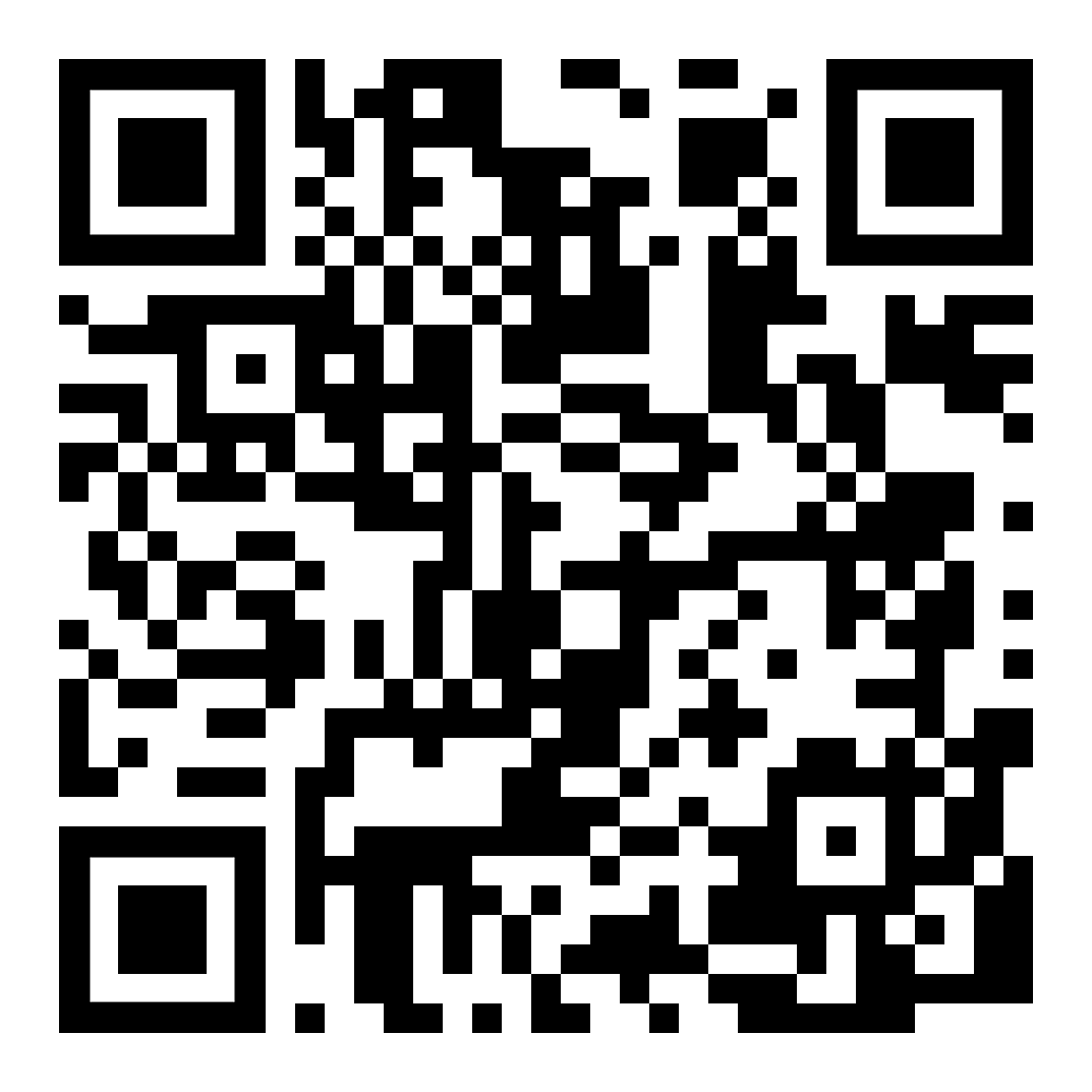 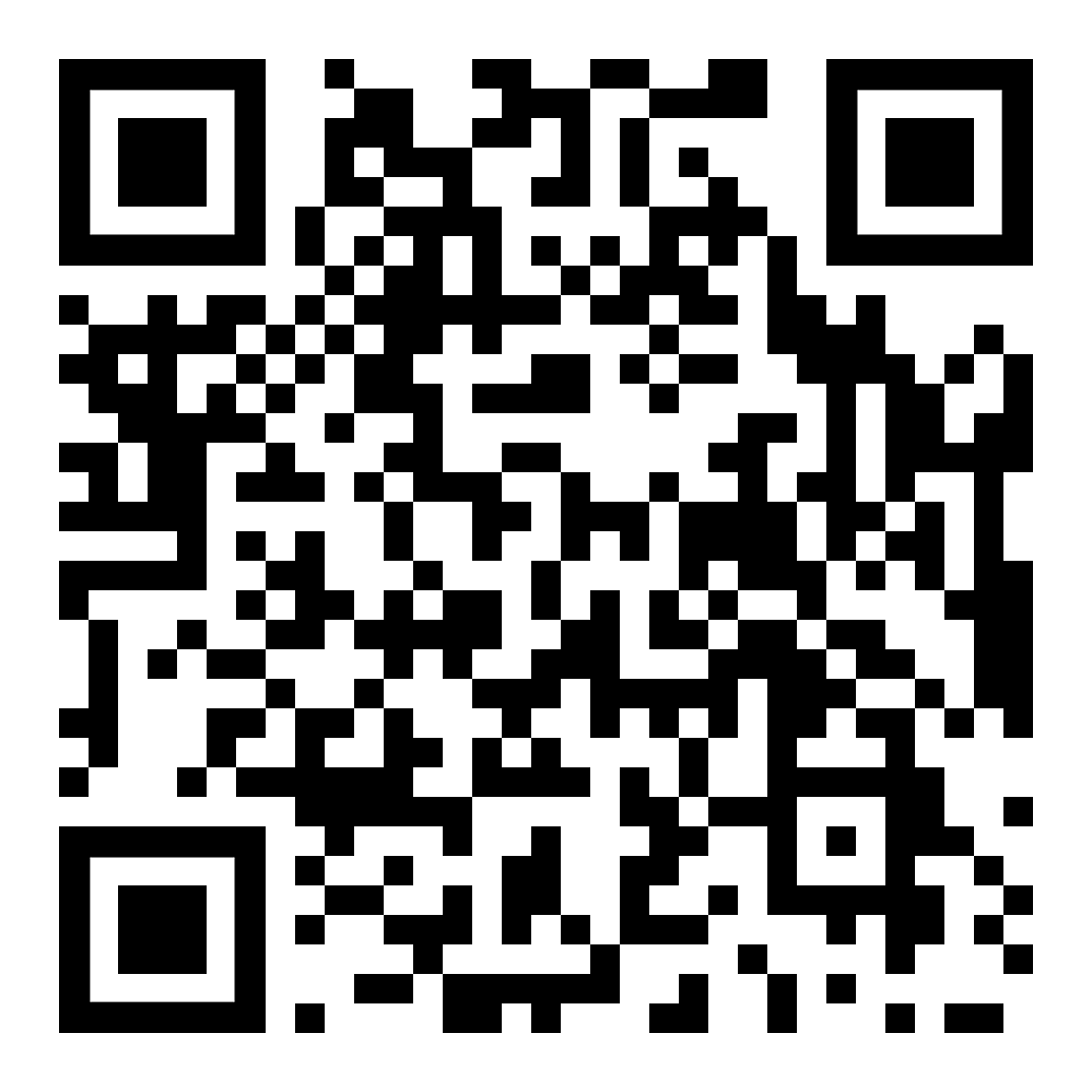 Höre dir den Text an (MP3)متن ته غوږ شئdiese Seite دا پاڼهzur Kapitelseite kurze Texteد څپرکي په پاڼه کې لنډ متنونهÜbung 2:Schreibe alle Texte mit der Hand ab  und  lies sie dir laut vor.تمرین 2:ټول متنونه د لاس په واسطه ولیکئخپل ځان ته یې په لوړ غږ ولولئ.Ich gehe einkaufen, Kleidung (7/7)زه سوداګري ته ځم، جامېDanke, Sie haben meinen Geschmack getroffen.مننه، دوی زما له خوند څخه لیدنه وکړه.Ich suche auch noch Unterwäsche für mich.زه هم زما لپاره د پوښاک په لټه کې یم.Die Abteilung ist im nächsten Stock oben.څانګه پورته دهJetzt habe ich alles.Brauche ich noch etwas?اوس زه هرڅه لرم.ایا زه لاهم یو څه ته اړتیا لرم؟Wo ist die Kassa?Die ist im Parterre beim Ausgang.نغدي چیرته ده؟په وتلو کې د ځمکې په پوړ کې دی.Sie können bar oder mit Kreditkarte bezahlen.تاسو کولی شئ باریا د کریډیټ کارت په واسطه تادیه کول.Hier sind Ihre Sachen.Wir wünschen viel Freude damit.دلته د دوی شیان دي.موږ تاسو ته د خوښۍ هیله کوو.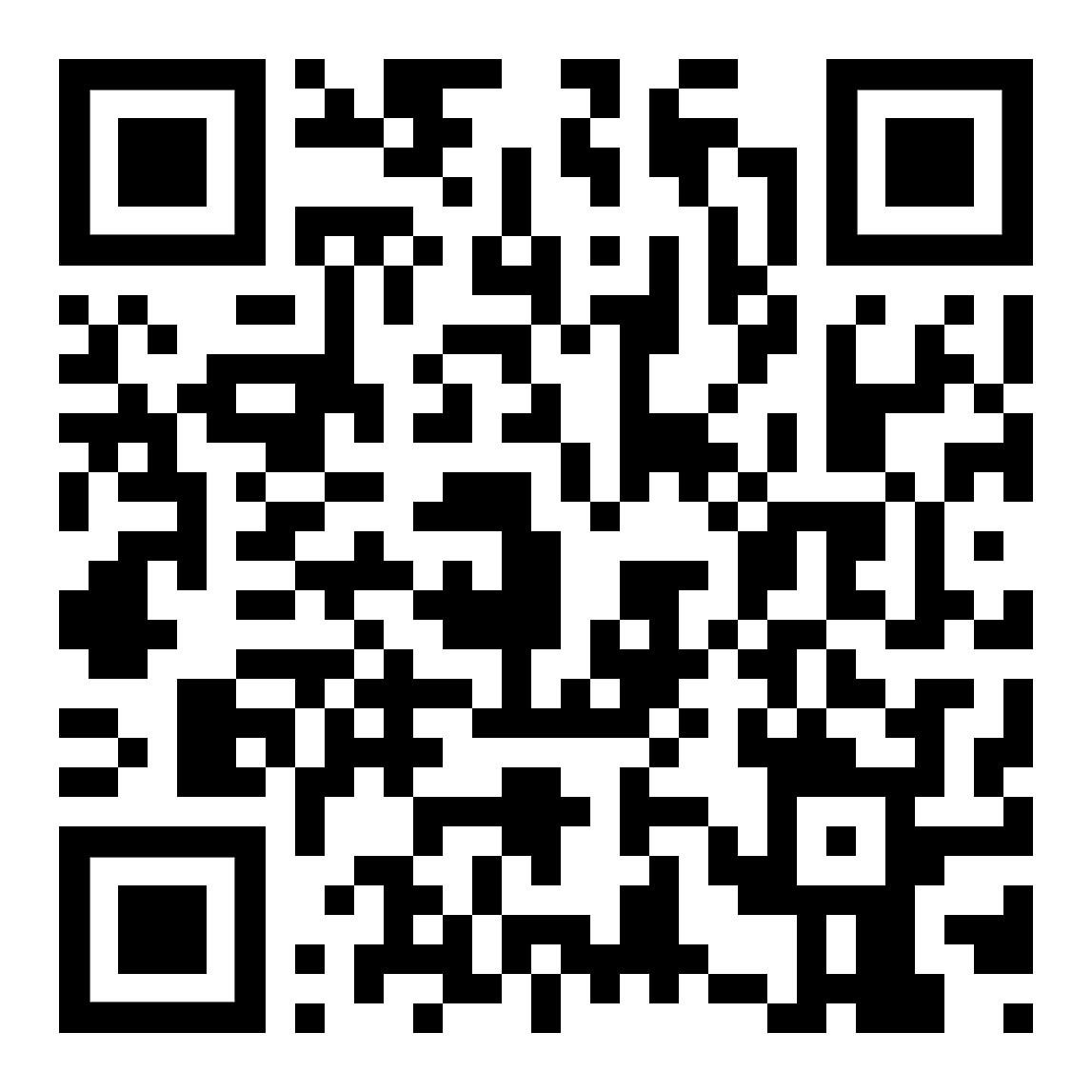 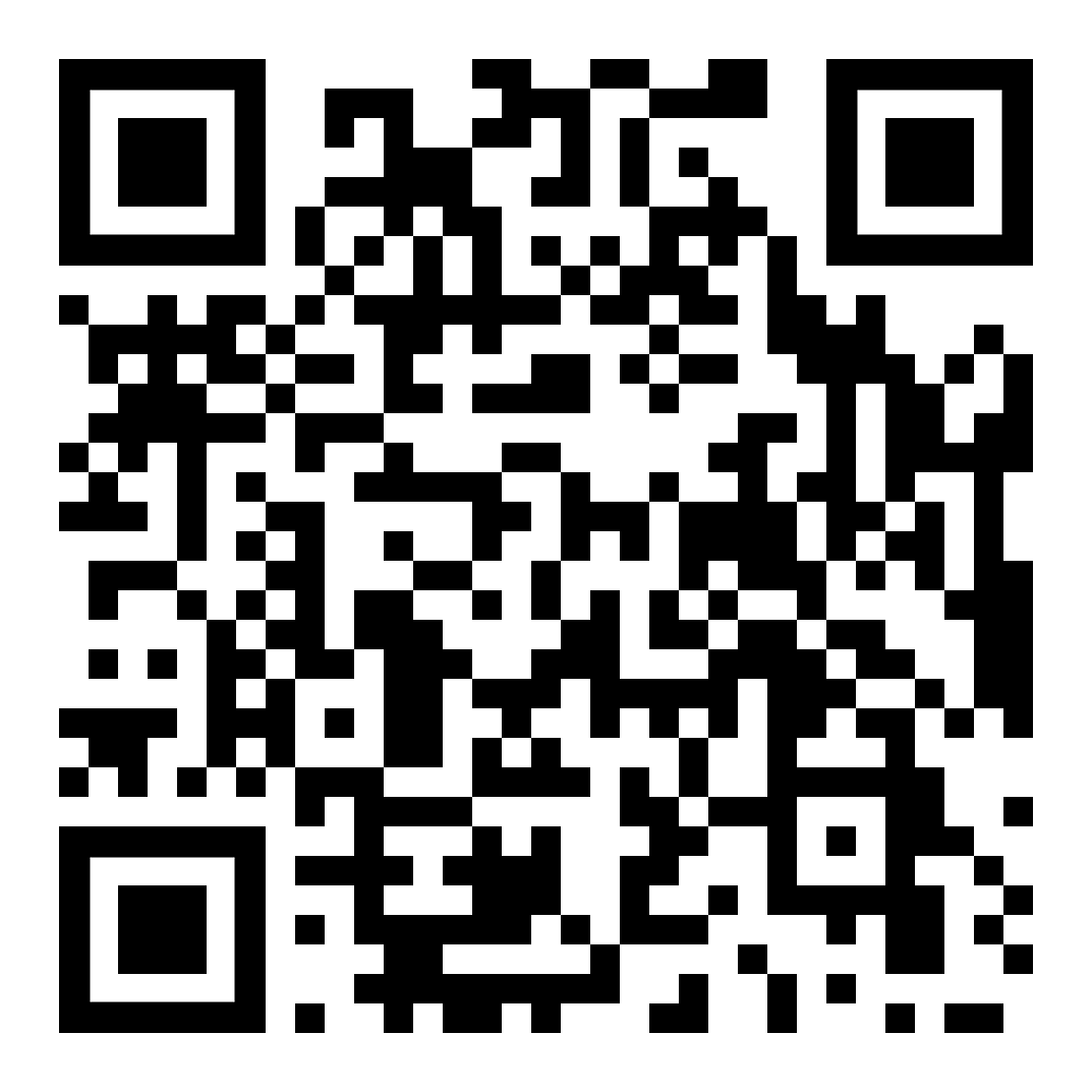 Höre dir den Text an (MP3)متن ته غوږ شئdiese Seite دا پاڼهzur Kapitelseite kurze Texteد څپرکي په پاڼه کې لنډ متنونهÜbung 3: Überprüfe mit deinem Wörterbuch,ob die Übersetzung von translate.Google 
in die arabische Sprache richtig ist.تمرين 3:د خپل قاموس سره وګورئآیا د ژباړې.ګوګل څخه ژباړهپه عربي ژبه کې سمه ده.